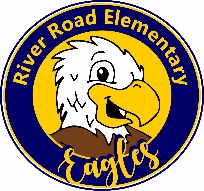 Mensaje importante para la familia de River Road:A medida que se acerca el año escolar, yo sé que hay muchas preguntas sobre cómo será este año. Honestamente, ninguno de nosotros puede estar completamente seguro de cómo se desarrollará todo. Sin embargo, el primer día de clases el 17 de agosto se acerca rápidamente y, más que nunca, necesitamos la ayuda y la cooperación de nuestros padres para prepararnos para la apertura del Aprendizaje virtual. Por favor lea este correo electrónico cuidadosamente. Contestará algunas preguntas y dará información para seguir adelante.Paso uno: REGISTRO EN LÍNEA:Si aún no lo ha hecho, complete el proceso de registro en líneaCada estudiante debe hacer el proceso de registro en línea, incluso los estudiantes que regresan.Los padres deben declarar si sus alumnos serán virtuales o tradicionales durante la inscripción en líneaEsto es para cuando MCSD pasa del aprendizaje virtual al híbridoEl enlace para el registro en línea se puede encontrar en: https://muscogee.k12.ga.us/ .Paso dos: DÍA DE VERIFICACIÓN: semana del 10 al 14 de agostoPara completar la inscripción, todos los padres deberán verificar a sus alumnos.A partir del lunes 3 de agosto, los paquetes de verificación estarán disponibles en nuestro sitio web para imprimir y estarán en un contenedor fuera de las puertas delanteras para ser recogidos si es necesario.Los paquetes consisten en formularios necesarios que no están en el registro en líneaSi ha completado el registro en línea, el día de verificación será un momento para:Entregar su paquete de verificación (si está completo) o completer el paquete.Recibir el dispositivo tecnológico de su (s) estudiante (s)Recibir el nombre y el horario virtual del maestro de su (s) estudiante (s)Cualquier otro elemento que los alumnos puedan necesitar para el aprendizaje virtualPara limitar el número de personas en el edificio:Solo un padre por familia debe asistir al Día de Verificación.Los niños deberán permanecer en casa el día de verificación.Debe usar una máscara en el edificio.Todo el proceso tendrá lugar en la cafetería. No habrá nadie yendo a las aulas o salones.Los estudiantes podrán visitar las aulas en una fecha posterior antes de regresar al aprendizaje tradicional.Este es un proceso nuevo y le pedimos que sea paciente con nosotros. ¿Qué necesito el día de verificación?Paquete de Verificación completo2 comprobantes de domicilio (solo si no se cargaron durante el registro en línea)Nuevos estudiantes para MCSD:Necesita certificado de nacimiento, tarjeta de SSN, inmunización y formulario de Oídos, Ojos y DentalHorario de VerificaciónLunes 8/10:8: 30-11: 30: Apellidos de los estudiantes que comienzan con A-F1: 00-4: 00:  Apellidos de los estudiantes que comienzan con G-M5: 00-7: 00:  Apellidos de los estudiantes que comienzan con N-ZMartes 8/11:8: 30-11: 30: Apellidos de los estudiantes que comienzan con G-M1: 00-4: 00:  Apellidos de los estudiantes que comienzan con N-Z5: 00-7: 00:  Apellidos de los estudiantes que comienzan con A-FMiércoles 8/12:8: 30-11: 30: Apellidos de los estudiantes que comienzan con N-Z1: 00-4: 00:   Apellidos de los estudiantes que comienzan con A-F5: 00-7: 00:   Apellidos de los estudiantes que comienzan con G-MSe practicará el distanciamiento social.Tenga paciencia ya que nunca hemos tenido que hacer el proceso de verificación de esta manera.Si tiene estudiantes que tienen apellidos diferentes, verificaremos a todos sus hijos a la vezEspacio limitado: un padre para la verificación